Семья формирует основы мировоззрения человек, его образ жизни и ценностные ориентиры.Семья – это особый социальный институт, вводящий ребёнка в мир культуры, в том числе  и читательской. Первая встреча человека с книгой происходит в семье.Семейное чтение изначально вводит ребенка в мир книжной культуры, является наиболее древним, проверенным способом воспитания человека, в том чиcле,  и как читателя, который начинает формироваться задолго до того, как выучит алфавит.Семейное чтение готовит человека к взаимоотношению с книгой, пробуждает и углубляет внимание, формирует потребность в чтении. Отсутствие потребности в чтении у взрослых — следствие несформированности ее с раннего детства.Семейное чтение способствует раннему и правильному овладению родной речью. Виды и способы обучения человека во многом определяются средой обитания, зависят от общения и главного его средства — степени овладения речью.Семейное чтение формирует эмоционально-эстетическое восприятие книги. Слушая, человек испытывает сильное влияние звучащего слова, которое позволяет передать торжество, радость грусть, печаль, шутку, насмешку.Семейное чтение развивает способности, являющиеся основе для восприятия художественных образов. Такое восприятие невозможно без воображения, наглядных представлений, умения переживать радости и печали героев художественных произведений.Семейное чтение — эффективный способ социализации подрастающего поколения. Такое общение создает почву для обмена мнениями, оно необходимо и взрослым, которые благодаря общению с детьми обогащаются эмоционально.Семейное чтение обладает поистине уникальными свойствами, способными создать теплую семейную атмосферу и успешную почву для развития личности ребенка.*  Если вы способны уделить детям такое внимание, они знают, что вы их любите.* Чтение для детей делает из них читателей в будущем.*  Иллюстрации в книгах обогащают детей, способствуют их творческому развитию.*  Книги помогут вашим детям научиться размышлять и фантазировать.*  До тех пор, пока дети учатся читать, они будут считать Вас волшебником, создающим магию из слов.*  Чтение вслух способствует развитию внимания у вашего ребенка.*   Вы создаете удивительные воспоминания о прекрасных семейных вечерах и о теплом обращении с ребенком.*  Книги способны привить детям ценности, которые они пронесут через всю жизнь. Рекомендации для родителей по развитию читательского интереса:Прививайте ребенку интерес к чтению с раннего детства.Покупая книги, выбирайте яркие по оформлению и интересные по содержанию.Систематически читайте ребенку. Это сформирует у него привычку ежедневного общения с книгой.Обсуждайте прочитанную детскую книгу среди членов своей семьи.Рассказывайте ребенку об авторе прочитанной книги.Если вы читаете ребенку книгу, старайтесь прервать чтение на самом увлекательном эпизоде.Вспоминая с ребенком содержание ранее прочитанного, намеренно его искажайте, чтобы проверить, как он запомнил прочитанный текст.Устраивайте дома дискуссии по прочитанным книгам.Покупайте по возможности книги полюбившихся ребенку авторов, собирайте его личную библиотеку.Воспитывайте бережное отношение к книге.Дарите своему ребенку хорошие книги с дарственной надписью, добрыми и теплыми пожеланиями. Спустя годы это станет счастливым напоминанием о родном доме, его традициях, дорогих и близких людях.МАДОУ  детский сад №33413855, г. Балаково Саратовская область, ул. Менделеева, 14.изготовилапедагог-психологПавлова Галина ВитальевнаЧитающая семья.Памятка для родителей.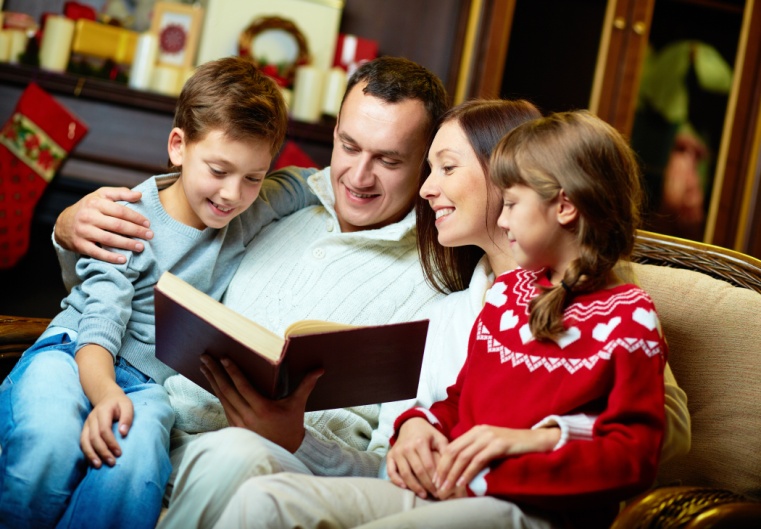 